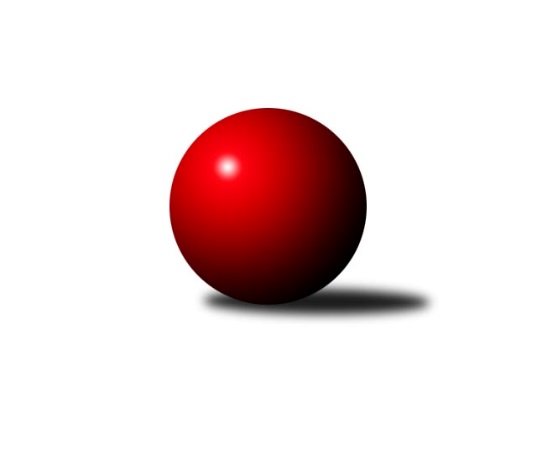 Č.2Ročník 2009/2010	27.9.2009Nejlepšího výkonu v tomto kole: 2510 dosáhlo družstvo: TJ Unie Hlubina ˝A˝Krajský přebor MS 2009/2010Výsledky 2. kolaSouhrnný přehled výsledků:SKK Ostrava B	- TJ VOKD Poruba ˝B˝	14:2	2461:2368		26.9.TJ Spartak Bílovec ˝A˝	- TJ Odry ˝B˝	12:4	2374:2206		26.9.KK Lipník nad Bečvou ˝B˝	- TJ Sokol Bohumín ˝A˝	14:2	2319:2185		26.9.TJ Nový Jičín ˝A˝	- TJ Sokol Bohumín ˝B˝	12:4	2415:2382		26.9.TJ Unie Hlubina ˝A˝	- TJ Opava ˝D˝	10:6	2510:2470		26.9.KK Minerva Opava ˝B˝	- TJ Frenštát p.R.˝A˝	12:4	2468:2413		27.9.Tabulka družstev:	1.	KK Minerva Opava ˝B˝	2	2	0	0	24 : 8 	 	 2449	4	2.	SKK Ostrava B	2	1	0	1	18 : 14 	 	 2439	2	3.	TJ Sokol Bohumín ˝B˝	2	1	0	1	18 : 14 	 	 2436	2	4.	TJ Nový Jičín ˝A˝	2	1	0	1	18 : 14 	 	 2396	2	5.	TJ Sokol Bohumín ˝A˝	2	1	0	1	18 : 14 	 	 2348	2	6.	TJ Frenštát p.R.˝A˝	2	1	0	1	16 : 16 	 	 2487	2	7.	TJ Opava ˝D˝	2	1	0	1	16 : 16 	 	 2473	2	8.	KK Lipník nad Bečvou ˝B˝	2	1	0	1	16 : 16 	 	 2278	2	9.	TJ Unie Hlubina ˝A˝	2	1	0	1	14 : 18 	 	 2464	2	10.	TJ VOKD Poruba ˝B˝	2	1	0	1	14 : 18 	 	 2435	2	11.	TJ Spartak Bílovec ˝A˝	2	1	0	1	12 : 20 	 	 2391	2	12.	TJ Odry ˝B˝	2	0	0	2	8 : 24 	 	 2323	0Podrobné výsledky kola:	 SKK Ostrava B	2461	14:2	2368	TJ VOKD Poruba ˝B˝	Petr Šebestík	 	 217 	 212 		429 	 2:0 	 422 	 	217 	 205		Jaroslav Klekner	Michal Blinka	 	 196 	 195 		391 	 2:0 	 377 	 	194 	 183		Pavel Krompolc	Jan Polášek	 	 194 	 201 		395 	 0:2 	 405 	 	205 	 200		Jan Žídek	Tomáš Polášek	 	 215 	 214 		429 	 2:0 	 407 	 	195 	 212		Tomáš Foniok	Radek Foltýn	 	 212 	 184 		396 	 2:0 	 387 	 	189 	 198		Vojtěch Turlej	Libor Tkáč	 	 211 	 210 		421 	 2:0 	 370 	 	192 	 178		František Křákrozhodčí: Nejlepšího výkonu v tomto utkání: 429 kuželek dosáhli: Petr Šebestík, Tomáš Polášek	 TJ Spartak Bílovec ˝A˝	2374	12:4	2206	TJ Odry ˝B˝	Karel Šnajdárek	 	 194 	 203 		397 	 2:0 	 381 	 	178 	 203		Jiří Brož	Milan Binar	 	 205 	 196 		401 	 2:0 	 345 	 	172 	 173		Lucie Kučáková	Pavel Šmydke	 	 206 	 204 		410 	 2:0 	 367 	 	188 	 179		Roman Šima	Vladimír Štacha	 	 221 	 223 		444 	 2:0 	 377 	 	185 	 192		Zdeněk Šíma	Jaroslav Černý	 	 172 	 189 		361 	 0:2 	 373 	 	189 	 184		Josef Šustek	Karel Mareček	 	 177 	 184 		361 	 0:2 	 363 	 	180 	 183		Daniel Donéérozhodčí: Nejlepší výkon utkání: 444 - Vladimír Štacha	 KK Lipník nad Bečvou ˝B˝	2319	14:2	2185	TJ Sokol Bohumín ˝A˝	Jan Lankaš	 	 190 	 185 		375 	 2:0 	 353 	 	185 	 168		Štefan Dendis	Jakub Pešát	 	 178 	 212 		390 	 2:0 	 369 	 	175 	 194		Alfréd  Herman	Zdeněk Krejčiřík	 	 198 	 207 		405 	 2:0 	 364 	 	168 	 196		Vladimír Šipula	Vlastimila Kolářová	 	 183 	 202 		385 	 2:0 	 359 	 	174 	 185		Pavel Niesyt	Jiří Kolář	 	 191 	 210 		401 	 2:0 	 375 	 	181 	 194		Josef Kuzma	Radek Lankaš	 	 174 	 189 		363 	 0:2 	 365 	 	178 	 187		Karol Nitkarozhodčí: Nejlepší výkon utkání: 405 - Zdeněk Krejčiřík	 TJ Nový Jičín ˝A˝	2415	12:4	2382	TJ Sokol Bohumín ˝B˝	Jiří Hradil	 	 407 	 0 		407 	 2:0 	 385 	 	385 	 0		Martina Kalischová	Alexej Kudělka	 	 391 	 0 		391 	 0:2 	 412 	 	412 	 0		Aleš Kohutek	Dalibor Zboran	 	 403 	 0 		403 	 2:0 	 395 	 	395 	 0		Fridrich Péli	Michal Pavič	 	 415 	 0 		415 	 2:0 	 401 	 	401 	 0		Petr Kuttler	Jan Pospěch	 	 422 	 0 		422 	 2:0 	 369 	 	369 	 0		Lada Péli	Josef Zavacký	 	 377 	 0 		377 	 0:2 	 420 	 	420 	 0		Roman Honlrozhodčí: Nejlepší výkon utkání: 422 - Jan Pospěch	 TJ Unie Hlubina ˝A˝	2510	10:6	2470	TJ Opava ˝D˝	Michal Babinec  ml	 	 197 	 212 		409 	 2:0 	 400 	 	191 	 209		Michal Blažek	Petr Chodura	 	 187 	 222 		409 	 0:2 	 416 	 	200 	 216		Jana Tvrdoňová	Lenka Raabová	 	 212 	 206 		418 	 2:0 	 409 	 	208 	 201		Tomáš Valíček	František Oliva	 	 224 	 188 		412 	 0:2 	 415 	 	192 	 223		Rudolf Tvrdoň	Michal Zatyko	 	 205 	 197 		402 	 0:2 	 405 	 	200 	 205		Lubomír Škrobánek	Michal Babinec  st	 	 233 	 227 		460 	 2:0 	 425 	 	216 	 209		Karel Škrobánekrozhodčí: Nejlepší výkon utkání: 460 - Michal Babinec  st	 KK Minerva Opava ˝B˝	2468	12:4	2413	TJ Frenštát p.R.˝A˝	Jan Král	 	 215 	 208 		423 	 2:0 	 396 	 	179 	 217		Milan  Kučera	Petr Frank	 	 191 	 229 		420 	 0:2 	 435 	 	217 	 218		Jaroslav  Petr	Vladimír Staněk	 	 215 	 199 		414 	 2:0 	 366 	 	170 	 196		Miroslav  Makový *1	Jan Strnadel	 	 186 	 196 		382 	 0:2 	 430 	 	219 	 211		Jaromír Matějek	Zdeněk Štohanzl	 	 188 	 202 		390 	 2:0 	 361 	 	176 	 185		Zdeněk Michna	Tomáš Král	 	 212 	 227 		439 	 2:0 	 425 	 	212 	 213		Ladislav  Petrrozhodčí: střídání: *1 od 51. hodu Tomáš BinekNejlepší výkon utkání: 439 - Tomáš KrálPořadí jednotlivců:	jméno hráče	družstvo	celkem	plné	dorážka	chyby	poměr kuž.	Maximum	1.	Jaroslav Klekner 	TJ VOKD Poruba ˝B˝	432.50	289.0	143.5	4.0	2/2	(443)	2.	František Oliva 	TJ Unie Hlubina ˝A˝	432.50	290.5	142.0	4.0	2/2	(453)	3.	Jaromír Matějek 	TJ Frenštát p.R.˝A˝	432.00	299.5	132.5	5.0	2/2	(434)	4.	Michal Pavič 	TJ Nový Jičín ˝A˝	431.00	286.0	145.0	3.5	2/2	(447)	5.	Ladislav  Petr 	TJ Frenštát p.R.˝A˝	431.00	288.0	143.0	4.5	2/2	(437)	6.	Vladimír Štacha 	TJ Spartak Bílovec ˝A˝	428.50	290.5	138.0	3.5	2/2	(444)	7.	Karel Škrobánek 	TJ Opava ˝D˝	428.00	296.5	131.5	6.5	2/2	(431)	8.	Tomáš Polášek 	SKK Ostrava B	427.50	285.5	142.0	5.5	2/2	(429)	9.	Petr Frank 	KK Minerva Opava ˝B˝	423.50	290.5	133.0	2.0	1/1	(427)	10.	Jaroslav  Petr 	TJ Frenštát p.R.˝A˝	423.00	289.5	133.5	6.0	2/2	(435)	11.	Petr Kuttler 	TJ Sokol Bohumín ˝B˝	422.00	285.5	136.5	5.5	2/2	(443)	12.	Tomáš Král 	KK Minerva Opava ˝B˝	417.00	293.5	123.5	2.5	1/1	(439)	13.	Petr Šebestík 	SKK Ostrava B	415.50	287.5	128.0	4.5	2/2	(429)	14.	Vladimír Staněk 	KK Minerva Opava ˝B˝	414.50	284.0	130.5	5.0	1/1	(415)	15.	Pavel Šmydke 	TJ Spartak Bílovec ˝A˝	414.50	285.5	129.0	4.0	2/2	(419)	16.	Jana Tvrdoňová 	TJ Opava ˝D˝	412.00	286.0	126.0	5.5	2/2	(416)	17.	Jan Král 	KK Minerva Opava ˝B˝	411.50	270.0	141.5	4.0	1/1	(423)	18.	Jan Žídek 	TJ VOKD Poruba ˝B˝	411.00	278.5	132.5	7.0	2/2	(417)	19.	Lubomír Škrobánek 	TJ Opava ˝D˝	410.50	287.0	123.5	7.5	2/2	(416)	20.	Fridrich Péli 	TJ Sokol Bohumín ˝B˝	409.50	280.5	129.0	5.5	2/2	(424)	21.	Michal Zatyko 	TJ Unie Hlubina ˝A˝	408.50	278.5	130.0	4.0	2/2	(415)	22.	Pavel Niesyt 	TJ Sokol Bohumín ˝A˝	406.00	279.5	126.5	7.0	2/2	(453)	23.	Radek Foltýn 	SKK Ostrava B	405.50	280.0	125.5	7.0	2/2	(415)	24.	Aleš Kohutek 	TJ Sokol Bohumín ˝B˝	405.50	280.5	125.0	5.0	2/2	(412)	25.	Milan  Kučera 	TJ Frenštát p.R.˝A˝	405.00	278.0	127.0	4.5	2/2	(414)	26.	Tomáš Foniok 	TJ VOKD Poruba ˝B˝	404.50	278.5	126.0	8.0	2/2	(407)	27.	Lada Péli 	TJ Sokol Bohumín ˝B˝	403.50	284.5	119.0	7.0	2/2	(438)	28.	Tomáš Valíček 	TJ Opava ˝D˝	403.50	289.5	114.0	8.0	2/2	(409)	29.	Jiří Hradil 	TJ Nový Jičín ˝A˝	403.00	286.0	117.0	11.0	2/2	(407)	30.	Michal Blinka 	SKK Ostrava B	401.50	277.0	124.5	7.5	2/2	(412)	31.	Rudolf Tvrdoň 	TJ Opava ˝D˝	400.00	275.0	125.0	8.5	2/2	(415)	32.	Vojtěch Turlej 	TJ VOKD Poruba ˝B˝	400.00	281.0	119.0	10.0	2/2	(413)	33.	František Křák 	TJ VOKD Poruba ˝B˝	398.50	281.0	117.5	5.5	2/2	(427)	34.	Zdeněk Štohanzl 	KK Minerva Opava ˝B˝	397.50	274.5	123.0	8.0	1/1	(405)	35.	Milan Binar 	TJ Spartak Bílovec ˝A˝	397.50	276.0	121.5	5.5	2/2	(401)	36.	Josef Zavacký 	TJ Nový Jičín ˝A˝	397.00	284.5	112.5	6.5	2/2	(417)	37.	Dalibor Zboran 	TJ Nový Jičín ˝A˝	396.00	277.5	118.5	9.5	2/2	(403)	38.	Karel Šnajdárek 	TJ Spartak Bílovec ˝A˝	396.00	281.0	115.0	6.0	2/2	(397)	39.	Josef Šustek 	TJ Odry ˝B˝	395.50	282.0	113.5	4.5	2/2	(418)	40.	Josef Kuzma 	TJ Sokol Bohumín ˝A˝	394.00	272.0	122.0	6.0	2/2	(413)	41.	Karol Nitka 	TJ Sokol Bohumín ˝A˝	394.00	272.5	121.5	6.5	2/2	(423)	42.	Jiří Brož 	TJ Odry ˝B˝	393.00	281.0	112.0	8.5	2/2	(405)	43.	Štefan Dendis 	TJ Sokol Bohumín ˝A˝	391.00	276.0	115.0	8.0	2/2	(429)	44.	Michal Babinec  ml 	TJ Unie Hlubina ˝A˝	390.00	278.0	112.0	6.0	2/2	(409)	45.	Alexej Kudělka 	TJ Nový Jičín ˝A˝	388.00	281.5	106.5	7.0	2/2	(391)	46.	Jiří Kolář 	KK Lipník nad Bečvou ˝B˝	387.00	281.0	106.0	9.5	2/2	(401)	47.	Jan Polášek 	SKK Ostrava B	386.00	273.5	112.5	5.0	2/2	(395)	48.	Vlastimila Kolářová 	KK Lipník nad Bečvou ˝B˝	385.00	263.5	121.5	7.0	2/2	(385)	49.	Jan Strnadel 	KK Minerva Opava ˝B˝	385.00	265.5	119.5	7.5	1/1	(388)	50.	Radek Lankaš 	KK Lipník nad Bečvou ˝B˝	385.00	275.0	110.0	10.0	2/2	(407)	51.	Zdeněk Krejčiřík 	KK Lipník nad Bečvou ˝B˝	385.00	276.5	108.5	9.0	2/2	(405)	52.	Vladimír Šipula 	TJ Sokol Bohumín ˝A˝	378.00	270.0	108.0	8.0	2/2	(392)	53.	Jan Lankaš 	KK Lipník nad Bečvou ˝B˝	377.50	276.5	101.0	10.5	2/2	(380)	54.	Jaroslav Černý 	TJ Spartak Bílovec ˝A˝	372.50	262.0	110.5	7.5	2/2	(384)	55.	Daniel Donéé 	TJ Odry ˝B˝	371.00	274.5	96.5	12.0	2/2	(379)		Michal Babinec  st 	TJ Unie Hlubina ˝A˝	460.00	300.0	160.0	2.0	1/2	(460)		Karel Chlevišťan 	TJ Odry ˝B˝	454.00	313.0	141.0	2.0	1/2	(454)		Milan Franer 	TJ Opava ˝D˝	437.00	296.0	141.0	1.0	1/2	(437)		Zdeněk Bordovský 	TJ Frenštát p.R.˝A˝	427.00	295.0	132.0	5.0	1/2	(427)		Jan Pospěch 	TJ Nový Jičín ˝A˝	422.00	265.0	157.0	2.0	1/2	(422)		Libor Tkáč 	SKK Ostrava B	421.00	301.0	120.0	5.0	1/2	(421)		Roman Honl 	TJ Sokol Bohumín ˝B˝	420.00	277.0	143.0	1.0	1/2	(420)		Lenka Raabová 	TJ Unie Hlubina ˝A˝	418.00	296.0	122.0	2.0	1/2	(418)		Petr Chodura 	TJ Unie Hlubina ˝A˝	409.00	297.0	112.0	7.0	1/2	(409)		René Světlík 	TJ Sokol Bohumín ˝B˝	403.00	287.0	116.0	7.0	1/2	(403)		Michal Hejtmánek 	TJ Unie Hlubina ˝A˝	402.00	277.0	125.0	4.0	1/2	(402)		Antonín Fabík 	TJ Spartak Bílovec ˝A˝	402.00	287.0	115.0	13.0	1/2	(402)		Miroslav Paloc 	TJ Sokol Bohumín ˝A˝	400.00	284.0	116.0	8.0	1/2	(400)		Michal Blažek 	TJ Opava ˝D˝	400.00	295.0	105.0	10.0	1/2	(400)		Vladimír Rada 	TJ VOKD Poruba ˝B˝	399.00	296.0	103.0	11.0	1/2	(399)		René Gazdík 	TJ Unie Hlubina ˝A˝	397.00	286.0	111.0	3.0	1/2	(397)		Pavel Šustek 	TJ Odry ˝B˝	392.00	278.0	114.0	7.0	1/2	(392)		Vojtěch Rozkopal 	TJ Odry ˝B˝	392.00	287.0	105.0	6.0	1/2	(392)		Jakub Pešát 	KK Lipník nad Bečvou ˝B˝	390.00	271.0	119.0	10.0	1/2	(390)		Martina Kalischová 	TJ Sokol Bohumín ˝B˝	385.00	271.0	114.0	8.0	1/2	(385)		Rostislav Hrbáč 	SKK Ostrava B	384.00	276.0	108.0	8.0	1/2	(384)		Jaromír Piska 	TJ Sokol Bohumín ˝B˝	382.00	279.0	103.0	13.0	1/2	(382)		Radmila Pastvová 	TJ Unie Hlubina ˝A˝	379.00	265.0	114.0	8.0	1/2	(379)		Pavel Krompolc 	TJ VOKD Poruba ˝B˝	377.00	256.0	121.0	14.0	1/2	(377)		Zdeněk Šíma 	TJ Odry ˝B˝	377.00	258.0	119.0	5.0	1/2	(377)		Alfréd  Herman 	TJ Sokol Bohumín ˝A˝	369.00	253.0	116.0	8.0	1/2	(369)		Roman Šima 	TJ Odry ˝B˝	367.00	256.0	111.0	8.0	1/2	(367)		Karel Mareček 	TJ Spartak Bílovec ˝A˝	361.00	254.0	107.0	8.0	1/2	(361)		Zdeněk Michna 	TJ Frenštát p.R.˝A˝	361.00	260.0	101.0	11.0	1/2	(361)		Lucie Kučáková 	TJ Odry ˝B˝	345.00	234.0	111.0	10.0	1/2	(345)		Ján Pelikán 	TJ Nový Jičín ˝A˝	340.00	250.0	90.0	13.0	1/2	(340)Sportovně technické informace:Starty náhradníků:registrační číslo	jméno a příjmení 	datum startu 	družstvo	číslo startu
Hráči dopsaní na soupisku:registrační číslo	jméno a příjmení 	datum startu 	družstvo	Program dalšího kola:3. kolo3.10.2009	so	9:00	TJ Frenštát p.R.˝A˝ - SKK Ostrava B	3.10.2009	so	9:00	TJ Opava ˝D˝ - KK Minerva Opava ˝B˝	3.10.2009	so	9:00	TJ Sokol Bohumín ˝A˝ - TJ Nový Jičín ˝A˝	3.10.2009	so	9:00	TJ VOKD Poruba ˝B˝ - TJ Spartak Bílovec ˝A˝	3.10.2009	so	12:00	TJ Sokol Bohumín ˝B˝ - TJ Unie Hlubina ˝A˝	3.10.2009	so	13:00	TJ Odry ˝B˝ - KK Lipník nad Bečvou ˝B˝	Nejlepší šestka kola - absolutněNejlepší šestka kola - absolutněNejlepší šestka kola - absolutněNejlepší šestka kola - absolutněNejlepší šestka kola - dle průměru kuželenNejlepší šestka kola - dle průměru kuželenNejlepší šestka kola - dle průměru kuželenNejlepší šestka kola - dle průměru kuželenNejlepší šestka kola - dle průměru kuželenPočetJménoNázev týmuVýkonPočetJménoNázev týmuPrůměr (%)Výkon1xMichal Babinec  stHlubina A4601xVladimír ŠtachaBílovec A113.784441xVladimír ŠtachaBílovec A4441xMichal Babinec  stHlubina A108.424601xTomáš KrálMinerva B4391xTomáš KrálMinerva B107.164391xJaroslav  PetrFrenštát A4351xJaroslav  PetrFrenštát A106.194351xJaromír MatějekFrenštát A4301xPetr ŠebestíkSKK B106.024291xPetr ŠebestíkSKK B4291xTomáš PolášekSKK B106.02429